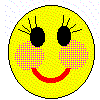 "One of the most effectual ways of pleasing and of making one's self loved is to be cheerful; joy softens more hearts than tears do."Mme. de Sartory